4º ANO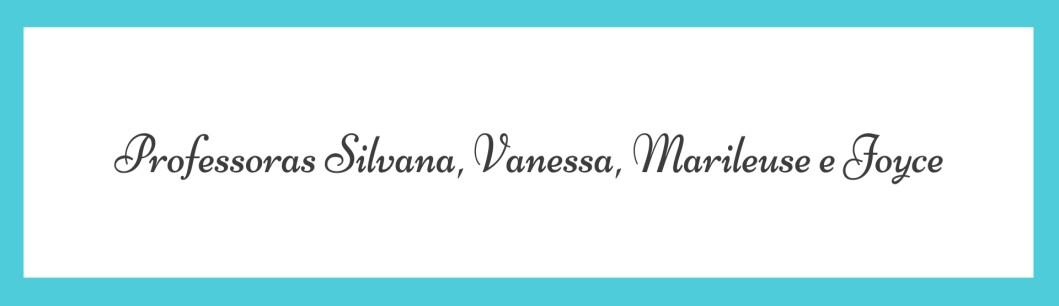 ATIVIDADES PARA 05 a 09 JULHO DE 2021 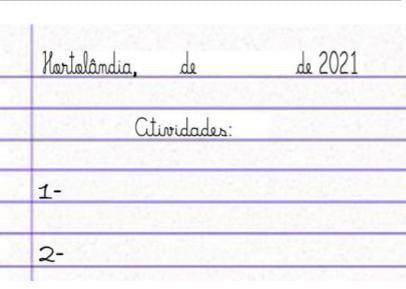 Observação Importante: Senhores Pais, essa atividade deverá ser entregue devidamente respondida, NA UNIDADE ESCOLAR , no dia 16/07.2021 , no horário das 9h00 até 15h00.                 ATIVIDADES AVALIATIVAS DE APRENDIZAGEM JULHO/2021Nome do aluno(a): _____________________________________________	4 º ano _____.Professora: _________________________________________            Data  /__/2021ATIVIDADE 01 - LEIA A REPORTAGEM ABAIXO COM MUITA ATENÇÃO!!!                   TRABALHO PENOSO SUSTENTA AVANÇO DA CANA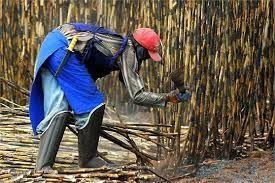 Ainda chovia forte sobre os canaviais de Morro Agudo, região de Ribeirão Preto (SP), quando os rojões começaram a estourar em meio a lama e às pilhas de cana-de-açúcar.Era o sinal de que a colheita chegava ao fim e os cortadores, boa parte formada por migrantes nordestinos, estavam liberados para voltar para a casa.Antes de enfrentar a viagem de volta, normalmente longa e pouco confortável, ainda é preciso encarar a fila do acerto de contas. Foram cerca de nove meses de trabalho para os chamados ¨safristas¨ e as reclamações são inevitáveis.¨É uma vida dura¨, resume Antônio Marcos Ferreira Gonçalves, 21 anos, cortador de cana há três safras. O trabalho começa às 7h00 da manhã e vai até as 15h50, mas o dia começa ainda de madrugada, entre 3h00 e 4h00, porque o transporte de ônibus até as plantações é demorado, e atrasos podem gerar prejuízo. Além de doenças respiratórias, fuligem espalhadas por toda cidade, céus cinzentos, essa é a realidade de muitas cidades durante anos em decorrência da queima da palha de cana-de-açúcar. Com o passar do tempo, essas queimadas levam prejuízos ao meio ambiente e as populações próximas às usinas de produção de açúcar e etanol.Antônio Marcos ainda diz que tem o segundo grau completo, o que é raro nos canaviais, onde a maioria dos trabalhadores mal sabem ler e escrever o nome.A maioria deles mal sabem que o setor de açúcar e álcool é um dos que mais crescem no país atualmente. Maior produtor e exportador de açúcar e álcool do mundo, o Brasil é também referência internacional, em tecnologia ligada a esses produtores.Para os cortadores, isso pouco importa. Muitos deles nunca estiveram dentro de uma usina para conhecer o processo de industrialização.Nos canaviais, o clima quase sempre é inimigo, o almoço é entre as canas cortadas, a comida é fria, a água é pouca, não há tempo de encher a garrafa térmica. A companhia das cobras é comum. Poucos têm a sorte de contar com um banheiro químico para suas necessidades. Os buracos fazem as vezes de sanitários. Em contrapartida, todos os cortadores tinham equipamentos de proteção e uniformes para o corte.Ar condicionado, água filtrada, cafezinho e computadores, só nas sedes das usinas, como em qualquer grande empresa do país. Para garantir uma remuneração melhor, boa parte desses trabalhadores tenta dobrar ou triplicar o volume diário de cana cortada. E aqui está a origem de boa parte dos problemas de saúde enfrentados por eles, que vem sendo alvo inclusive de investigação do Ministério Público.Na região de Ribeirão Preto, o piso salarial dos cortadores é de R$ 410,00 mensais, segundo o Sindicato dos Empregados Rurais local. Em média, graças às cargas extras, a remuneração chega entre R$ 600,00 a R$ 700,00 mensais .       (Disponível em: https://jornalcana.com.br/trabalho-penoso-sustenta-avanco-da-cana/ , 22 dez, 2005 Este texto foi adaptado do endereço eletrônico para uso didático).ATIVIDADE 2 . COMPREENSÃO DO TEXTOA- Qual o título da reportagem? _____________________________________________B- Qual a fonte da reportagem?_____________________________________________C- Quem são os personagens principais? _____________________________________ Releia o texto e complete:A- Nos canaviais o clima é quase sempre__________________________________________ 	B- O Brasil é referência internacional em _____________________________________	 Retire do texto:A- Um substantivo próprio: _______________________________________B- Um substantivo comum:_______________________________________C- Um adjetivo: __________________________________D- Duas palavras no plural: __________________________________ATIVIDADE 3. ESTUDO DO VOCABULÁRIOResponda o significado de:MIGRANTES: ____________________________________________________________________________________________________________________________SAFRISTAS:____________________________________________________________________________________________________________________________	 REMUNERAÇÃO:  	____________________________________________________________________________________________________________________________	                 PREJUÍZOS:____________________________________________________________________________________________________________________________ATIVIDADE 4. Desafios matemáticos: Assinale a resposta correta:Antônio Marcos Ferreira Gonçalves, começa a trabalhar no canavial às 7h00 da manhã e vai até as 15h50.Quanto tempo ele trabalha por dia?(	) 7h50mim (	) 10h50min	(	) 8h50minNa região de Ribeirão Preto , o piso salarial dos cortadores de cana é de R$410,00 mensais, segundo o Sindicato dos Empregados Rurais local. Mas, graças às cargasextras, a remuneração chega entre R$600,00 a R$700,00. Quanto os cortadores de cana   conseguem faturar acima do piso salarial?(	) mais de R$300,00	(	) até R$290,00	(	) menos de R$100,00Depois de nove meses de trabalho para os chamados “safristas”(aqueles que trabalham somente na colheita), os cortadores de cana são libertados para voltarem para suas casas. Em média eles passam a seguinte temporada fora do endereço domiciliar :(	) o período equivalente a um ano(	) o período equivalente a três trimestres (	) o período equivalente a um semestreUm trabalhador em uma usina de cana de açúcar, tem um salário de R$1.300,00 por mês. Se esse trabalhador ficar empregado por 9 meses , quanto será sua remuneração?( ) R$ 2.600,00	(	) R$8.200,00 (	) R$11.700,00	(	) R$10.800,00ATIVIDADE 5. Escreva por extenso as seguintes medidas de tempoa) 2h30m_______________________________________________________b) 5h45m  ______________________________________________________c) 6h00 ________________________________________________________d) 3h25m12s ____________________________________________________ATIVIDADE 6. Arme e resolva as operações fundamentais abaixo.a)2.345 + 1.426 =b) 4.989 – 727 =c) 524x12 =d) 428 x 9e) 525 : 5 =f)896 : 4 =ATIVIDADE 7. De acordo com que estudamos sobre ESPAÇO RURAL E URBANO, responda às questões propostas:a. A reportagem “ TRABALHO PENOSO SUSTENTA AVANÇO DA CANA, retrata a realidade do trabalho nos canaviais. Esse trabalho	acontece no espaço rural ou urbano? Explique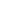  	_ATIVIDADE 8. Marque um X na tabela abaixo de acordo com o local de produção dos derivados da cana .ATIVIDADE	8 . Escreva a partir da leitura do texto: ”TRABALHO PENOSO SUSTENTA AVANÇO DA CANA. Quais os prejuízos que o cultivo da cana provoca no solo e no meio ambiente?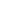  ________________________________________________________________________ATIVIDADE 9 . Explique quais são os prejuízos para a saúde dos trabalhadores no processo de corte de cana.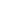 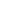 ATIVIDADE 10. Aprendemos em história que as transformações podem ocorrer em ritmos diferentes, de maneiras mais imediata ou mais lenta .NA IMAGEM ABAIXO: “TRABALHO PENOSO SUSTENTA AVANÇO DA CANA. PODEMOS CLASSIFICAR EM :(    ) Longa duração (    ) Média duração (    ) Curta duraçãoQueridos (as) alunos (as), leiam com atenção cada atividade , responda com lápis todas as questões, capriche na letra. Você é capaz !!!Que tal reunir a família e brincar com o jogo da amarelinha?Como brincar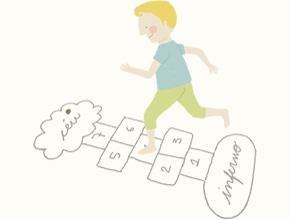 Jeito de brincarAs crianças riscam um desenho com sete casas em linha reta, como indicado no "como brincar" acima . Nessa amarelinha, o participante começa a pular a partir do "inferno".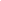 RegrasSó pode pular com o mesmo pé com que começou o jogo (não vale trocar de pé).Não pode apoiar a mão ou o outro pé no chão para pegar a pedrinha.Não pode pisar na linha ou fora do quadrado.Não pode pisar no quadrado em que estiver a pedrinha.Não pode jogar a pedrinha no quadrado errado.Quem errar passa a vez para o seguinte.Sempre que o jogador que errou voltar, ele recomeça de onde estava.Ganha quem conseguir chegar ao céu primeiro sem errar. As crianças riscam um desenho com sete casas em linha reta, como indicado no "Como faz" acima, e seguem as regras da amarelinha tradicional.DIA DA SEMANAROTINA DIÁRIADESCRIÇÃO DAS ATIVIDADESSegunda-feira05/07      Leitura diária: A DECISÃO DO CAMPEONATO de Ruth Rocha disponível no grupo de pais de sua sala no WhatsApp.AVALIAÇÃO : ATIVIDADES DE 01 A 03Educação Física: Que tal se exercitar um pouquinho? Dê uma olhadinha no BLOG, na atividade preparada pelo professor de EducaçãoFísica!Terça-feira06/07 Leitura diária: A DECISÃO DO CAMPEONATO de Ruth Rocha disponível no grupo de pais de sua sala no WhatsApp.AVALIAÇÃO : ATIVIDADES DE 04 A 06Inglês: Hoje é dia de aprender uma nova língua: vamos estudar Inglês! Dê uma olhadinha no BLOG, na aula Independence Day (Dia da Independência) página 79,                               que a teacher preparou para você! Quarta-feira 07/07Leitura diária: de	Ruth Rocha disponível no grupo de pais de sua sala no WhatsApp.AVALIAÇÃO : ATIVIDADES DE 07 A 08Arte: Que tal fazer uma atividade de arte eexercitar a criatividade? Dê uma olhadinha na atividade de Arte em nosso BLOG.Quinta-feira08/07Leitura diária: ”A DECISÃO DO CAMPEONATO Ruth Rocha disponível no grupo de pais de sua sala no WhatsApp.AVALIAÇÃO : ATIVIDADES DE 09 A 10 Sexta-feira09/07FERIADO: JOGO DA AMARELINHAProdutos derivados da canaProduzidos no espaço ruralProduzido no espaço urbanoÁlcoolRapaduraCachaçaEtanol (combustível)